論文題目（標楷體,粗體#18）Topic of Article （Times New Roman, Bold #16）摘要（標楷體，置中，粗體 #12）中文摘要內容字數限500字以內，字體大小10點，中文字型標楷體，英文字型Times New Roman，單行間距，第一行縮排2字元，左右對齊，與後段距離0.5行，不貼齊格線。關鍵詞：標楷體10點、粗體、單行間距、3~5組關鍵詞Abstract（Times New Roman，置中，#12）Abstract英文摘要內容字數限250字以內，字體大小10點，字型Times New Roman，單行間距，第一行縮排2字元，左右對齊，與後段距離0.5行，不貼齊格線。Keywords: Times New Roman, 10 points, Bold, Single space, Three to five keywords壹、緒論（標楷體，置中，粗體#14）論文版面採A4大小、單欄格式，以15頁（含圖片、表格、參考文獻等）為限，每頁上下緣及左右兩側各留2.5公分。各章節標題採單行間距並與前段距離1行、與後段距離0.5行，其餘內文採單行間距，不貼齊格線。中文字型採用標楷體，英文及數字部分請使用 Times New Roman 字體。內文字型均採用12點字型，第一行縮排2字元，左右對齊。內文引註請參考APA格式。1.1 章節與小節標題（標楷體，靠左，粗體#12）次標題靠左對齊，並依序編號。1.2 圖片圖標題置於圖片下方置中，並依序編號。圖1 XXX1.3 表格表格標題必須置於表格上方且置中，並依序編號。表1 XXX1.4 方程式方程式與前後段距離各0.5行，單行間距，並依序編號，編號靠右對齊。	(1)參考文獻（標楷體，粗體#14）參考文獻安排順序為中文、西文。中文文獻順序依筆劃由小至大，西文則依字母之先後順序排列。參考文獻之格式請參照APA格式，中文字型標楷體#10，英文字型Times New Roman, #10，單行間距。梅明德 (2011)。地理資訊系統：入門與應用。新北市﹕前程出版社。葉智雄 (2009) ，台灣大型綜合量販業企業社會責任研究，國立台北科技大學環境工程與管理研究所碩士論文廖智倩、闕月清 (2001)。小學體育教師體育目標認同傾向之研究。體育學報，30，9-19。Amaeshi, K. M., Osuji, O. K., & Nnodim, P. (2008). Corporate social responsibility in supply chains of global brands: A boundaryless responsibility? Clarifications, exceptions and implications. Journal of Business Ethics, 81(1), 223-234.Chen, H.-K., Chou, H.-W., Hsueh, C.-F., & Hsu, C.-Y. (2009, July). The vehicle routing problem with variable virtual depots. Paper presented at the 23rd European Conference on Operational Research, Bonn, Germany.Crackton, P. (1987). The Loonie: God's long-awaited gift to colourful pocket change? Canadian Change, 64(7), 34-37.Mcdonalds, A. (1993). Practical methods for the apprehension and sustained containment of supernatural entities. In G. L. Yeager (Ed.), Paranormal and occult studies: Case studies in application (pp. 42-64). London: OtherWorld Books.Sheril, R. D. (1956). The terrifying future: Contemplating color television. San Diego: Halstead.Stephens, P. (2001). Small Business and High Performance Management Practices. Ph. D. Dissertation, University of Cincinnati.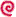 論文作者一（標楷體, #12）論文作者所屬單位（標楷體, #12）職稱（標楷體, #12）E-mail（Times New Roman, #12）論文作者二（標楷體, #12）論文作者所屬單位（標楷體, #12）職稱（標楷體, #12）E-mail（Times New Roman, #12）